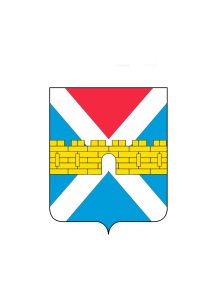 АДМИНИСТРАЦИЯ  КРЫМСКОГО  ГОРОДСКОГО  ПОСЕЛЕНИЯ КРЫМСКОГО РАЙОНАПОСТАНОВЛЕНИЕ   от 13.03.2015          	№ 290город КрымскОб утверждении Положения о проверке достоверности и полноты сведений о доходах,расходах, об имуществе и обязательствах имущественного характера,представляемых гражданами, претендующими на замещениедолжностей руководителей муниципальных учреждений Крымского городского поселения Крымского района, и лицами, замещающими эти должностиВ соответствии с Федеральным законом от 25 декабря 2008 года № 273-Ф3«0 противодействии коррупции», Постановлением Правительства Российской Федерации от 13 марта 2013 г. № 207  «Об утверждении Правил  проверки достоверности и полноты сведений о доходах, об имуществе и обязательствах имущественного характера,представляемых гражданами, претендующими на замещениедолжностей руководителей федеральных государственных учреждений, и лицами, замещающими эти должности»ПОСТАНОВЛЯЮ:1. Утвердить Положение о проверке достоверности и полноты сведений о доходах, расходах, об имуществе и обязательствах имущественного характера,представляемых гражданами, претендующими на замещениедолжностей руководителей муниципальных учреждений Крымского городского поселения Крымского района, и лицами, замещающими эти должности(приложение).2. Общему отделу администрации Крымского городского поселения Крымского района (Колесник) обнародовать настоящее постановление в установленном порядке.3.Организационному отделу (Завгородняя) разместить настоящее постановление на официальном сайте администрации Крымского городского поселения Крымского района в сети Интернет.4. Контроль за выполнением настоящего постановления возложить на заместителя главы Крымского городского поселения Крымского района М.Н.Игнатова.5. Постановление вступает в силу со дня его обнародования.Глава Крымского городского поселения Крымского района                                             А.Г.СемкоПРИЛОЖЕНИЕк постановлению  администрации   Крымского городского поселения         Крымского района      от 13.03.2015  № 290Положение о проверке достоверности и полноты сведений о доходах,расходах, об имуществе и обязательствах имущественного характера,представляемых гражданами, претендующими на замещениедолжностей руководителей муниципальных учреждений Крымского городского поселения Крымского района, и лицами, замещающими эти должности1. Настоящим  Положением устанавливается порядок осуществления проверки достоверности и полноты представляемых гражданами, претендующими на замещение должностей руководителей муниципальных  учреждений Крымского городского поселения Крымского района, и лицами, замещающими эти должности, сведений о своих доходах, расходах, об имуществе и обязательствах имущественного характера, а также о доходах, об имуществе и обязательствах имущественного характера своих супруга (супруги) и несовершеннолетних детей (далее - проверка).2. Проверка осуществляется по решению главы Крымского городского поселения  Крымского района.3. Проверку осуществляет заместитель главы Крымского городского поселения Крымского района, координирующий деятельность  муниципального учреждения, либо иное  должностное лицо по распоряжению  главы Крымского городского поселения Крымского района (далее по тексту – уполномоченное лицо).4. Основанием для осуществления проверки является информация, представленная в письменном виде в установленном порядке:а) правоохранительными органами, иными государственными органами, органами местного самоуправления и их должностными лицами;б) кадровой  службой администрации Крымского городского поселения Крымского района; д) общероссийскими средствами массовой информации.5. Информация анонимного характера не может служить основанием для проверки.6. Проверка осуществляется в срок, не превышающий 60 дней со дня принятия решения о ее проведении. Срок проверки может быть продлен до 90 дней главой Крымского городского поселения Крымского района или лицом, которому такие полномочия предоставлены.7. При осуществлении проверки уполномоченное лицо вправе:а) проводить беседу с гражданином, претендующим на замещение должности руководителя муниципального учреждения, а также с лицом, замещающим должность руководителя муниципального учреждения;б) изучать представленные гражданином, претендующим на замещение должности руководителя муниципального учреждения, а также лицом, замещающим должность руководителя муниципального учреждения, сведения о доходах, расходах, об имуществе и обязательствах имущественного характера и дополнительные материалы;в) получать от гражданина, претендующего на замещение должности руководителя муниципального учреждения, а также от лица, замещающего должность руководителя муниципального учреждения, пояснения по представленным им сведениям о доходах, расходах, об имуществе и обязательствах имущественного характера и материалам.8. Уполномоченное лицо обеспечивает:а) уведомление в письменной форме лица, замещающего должность руководителя муниципального учреждения, о начале в отношении его проверки - в течение 2 рабочих дней со дня принятия решения о начале проверки;б) информирование лица, замещающего должность руководителя муниципального учреждения, в случае его обращения о том, какие представляемые им сведения, указанные в пункте 1 настоящего Положения, подлежат проверке, - в течение 7 рабочих дней со дня обращения, а при наличии уважительной причины - в срок, согласованный с указанным лицом.9. По окончании проверки уполномоченное лицо  обязано ознакомить лицо, замещающее должность руководителя муниципального учреждения, с результатами проверки.10. Лицо, замещающее должность руководителя муниципального учреждения, вправе:а) давать пояснения в письменной форме в ходе проверки, а также по результатам проверки;б) представлять дополнительные материалы и давать по ним пояснения в письменной форме.11. По результатам проверки глава Крымского городского поселения Крымского района  принимает одно из следующих решений:а) назначить гражданина, претендующего на замещение должности руководителя муниципального учреждения, на должность руководителя муниципального  учреждения;б) отказать гражданину, претендующему на замещение должности руководителя муниципального учреждения, в назначении на должность руководителя  муниципального учреждения;в) применить к лицу, замещающему должность руководителя муниципального  учреждения, меры дисциплинарной ответственности.12. При установлении в ходе проверки обстоятельств, свидетельствующих о наличии признаков преступления или административного правонарушения, материалы об этом представляются в соответствующие государственные органы.13. Материалы проверки  хранятся  в общем отделе администрации Крымского городского поселения Крымского района в течение  трех лет со дня ее окончания, после чего передаются в архив.Заместитель главы Крымского городскогопоселения Крымского района                                    М.Н.ИгнатовПРИЛОЖЕНИЕк постановлению администрации Крымского городского поселенияКрымского района       от 13.03.2015 № 290Порядокпредставления лицом, поступающим на должность руководителямуниципального учреждения (при поступлении на работу), и руководителеммуниципального учреждения (ежегодно) сведений о своих доходах, обимуществе и обязательствах имущественного характера, а также о доходах,об имуществе и обязательствах имущественного характера своих супруга(супруги) и несовершеннолетних детей1. Общие положения1.1. Настоящий Порядок представления лицом, поступающим на должность руководителя муниципального учреждения (при поступлении на работу), и руководителем муниципального учреждения (ежегодно) сведений о своих доходах, об имуществе и обязательствах имущественного характера, а также о доходах, об имуществе и обязательствах имущественного характера своих супруга (супруги) и несовершеннолетних детей (далее - Порядок) разработан в соответствии с Федеральным законом от 29 декабря 2012 года 
№ 280-ФЗ «Овнесении изменений в отдельные законодательные акты Российской Федерации в части создания прозрачного механизма оплаты труда руководителей государственных (муниципальных) учреждений и представления руководителями этих учреждений сведений о доходах, об имуществе и обязательствах имущественного характера»Порядок регулирует организацию проверки предоставляемых лицом, поступающим на должность руководителя муниципального учреждения (при поступлении на работу), и руководителем муниципального учреждения (ежегодно) сведений о своих доходах, об имуществе, и обязательствах имущественного характера, а также о доходах, об имуществе и обязательствах имущественного характера своих супруга (супруги) и несовершеннолетних детей.Сведения о доходах, об имуществе и обязательствах имущественного характера, представленные лицом, поступающим на должность руководителя муниципального учреждения (при поступлении на работу), и руководителем муниципального учреждения (ежегодно), относятся к конфиденциальной информации, если федеральными законами они не отнесены к сведениям, составляющим государственную тайну.2. Порядок предоставления сведений о доходах, об имуществе обязательствахимущественного характера2.1.Лица, поступающие на должность руководителя муниципального учреждения (при поступлении на работу), и руководитель муниципального учреждения (ежегодно до 30 апреля текущего года) обязаны представлять представителю нанимателя (работодателю) сведения о своих доходах, об имуществе и обязательствах имущественного характера, а также сведения о доходах, об имуществе и обязательствах имущественного характера своих супруги (супруга) и несовершеннолетних детей по формам (приложение№1-4) за предыдущий год.2.2. В случае, если лицо, поступающее на должность руководителя муниципального учреждения, и руководитель муниципального учреждения обнаружили, что в представленных ими работодателю сведениях о доходах, об имуществе и обязательствах имущественного характера не отражены или не полностью отражены какие-либо сведения, либо имеются ошибки, они вправе представить уточненные сведения.Руководитель муниципального учреждения может представить уточненные сведения в течение трех месяцев после окончания срока подачи сведений.2.3.В случае если гражданин не был назначен на должность руководителя муниципального учреждения, эти сведения возвращаются ему по его письменному заявлению вместе с другими документами.2.4. Представитель нанимателя органа местного самоуправления Крымского городского поселения Крымского района назначает уполномоченное лицо, которое ведет журнал учета представления сведений, содержащий фамилию, имя, отчество руководителя муниципального учреждения,  дату сдачи сведений, дату возврата сведений, срок хранения которых истек, а также подпись уполномоченного лица и руководителя муниципального учреждения.2.5. Уполномоченное лицо ежегодно до 15 мая информирует руководителя органа местного самоуправления Крымского городского поселения Крымского района о представлении сведений о доходах, имуществе и обязательствах имущественного характера руководителями муниципальных учреждений.2.6. В случае непредставления или представления заведомо ложных сведений о доходах, об имуществе и обязательствах имущественного характера гражданин не может быть назначен на должность руководителя муниципального учреждения, а руководитель муниципального учреждения освобождается от должности или подвергается иным видам дисциплинарной ответственности в соответствии с законодательством Российской Федерации.Заместитель главы Крымского городскогопоселения Крымского района                                       М.Н.Игнатов